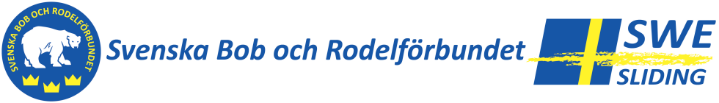 DamStartRkFinish TimeRkTotal TimeSpeed km/h1Tove Kohala10.156236,91511;14,14489,610,205237,229188,42Kajsa Hjelm Söderberg10,268137,09421;14,33389.510,302137.239289,3HerrStartRkFinish TimeRkTotal TimeSpeed km/h1Svante Kohala1,675244,52611;28,914106,21,667244,3881106,52Rufus Persson1,655145,28431;30,989105,61,658145,742103.63William Jörding1,712344,70721;31.560105,31,67346,8533102.8